LA-IS7M2-G02162*1000Base-X, 16*10/100/1000Base-T Managed Industrial Ethernet Switch (PoE Optional)Highlight Information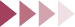 LA-XXX/LAM-XXX Series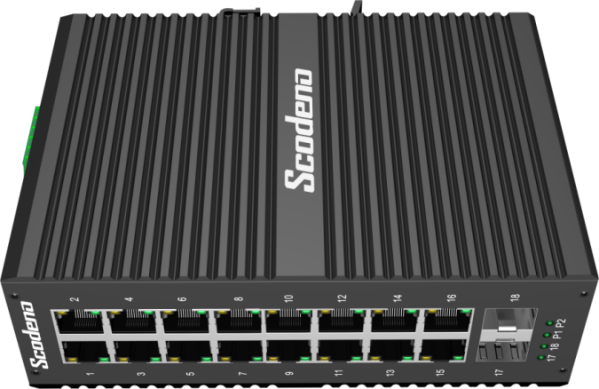         For LA-XXX SeriesFor LA-XXX Series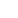 The equipment is 2*1000 Base-X, 16*10/100/1000 Base-T Managed Industrial Ethernet fast switch, through the fan cooling circuit design, wide range working environment temperature, high protection level and other technologies, provide high / low temperature, lightning protection and other outstanding industrial quality, and integrated switching, safety and various rich protocols, simultaneously supported The public Ethernet multi ring protection technology (ERPS) has greatly enhanced the flexibility of the network and enhanced the reliability and security of the industrial network. It can meet the deployment requirements of rail transit, safe city, intelligent transportation, outdoor monitoring and other harsh environments.Input Voltage: DC12~58V                                                  Operating Temperature: -40℃ ~ +75℃Shell: IP40 protection, fanless design                                  Test Report: CCC, RoHS, FC, CEAnti-static: 8KV-15KV                                                        MTBF: 100000 Hours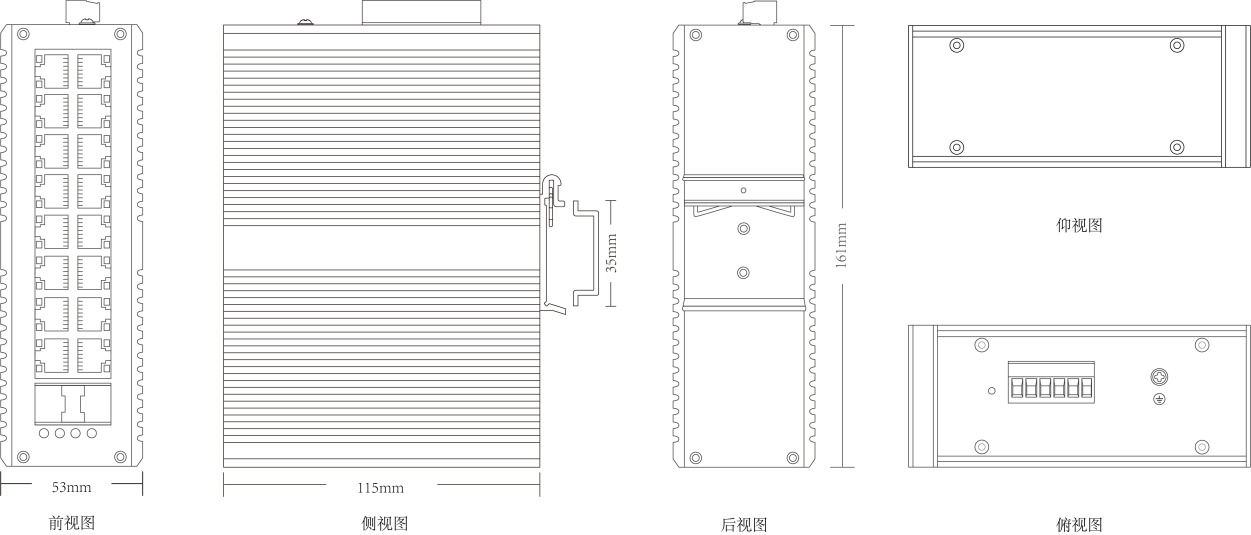 Front view                            Side view                                   Back view                                 Top viewPART NO	LA-IS7M2-G0216Provider Mode PortsProvider Mode PortsFixed Port2*1000 Base-X, 16*10/100/1000 Base-TManagement PortSupport consolePower InterfacePhoenix terminal, redundant dualLED IndicatorsPWR, Link/ACT  LEDCable Type & Transmission DistanceCable Type & Transmission DistanceTwisted-pair0-100m（CAT5e,CAT6）Monomode Optical Fiber20/40/60/80/100KMMultimode Optical Fiber550mNetwork TopologyNetwork TopologyRing TopologySupportStar TopologySupportBus TopologySupportTree TopologySupportHybrid TopologySupportElectrical SpecificationsElectrical SpecificationsInput VoltageDC12-58VTotal Power Consumption<36WLayer 2 SwitchingLayer 2 SwitchingSwitching Capacity60GPacket Forwarding Rate50.59MppsMAC Address Table16KVLANSupport 4KBuffer8MForwarding Delay<10usMDX/MIDXSupportFlow Control SupportJumbo Frame10KbytesSpanning TreeSupport STP/RSTP/MSTPRing ProtocolSupport ERPSLink AggregationSupport 12 groupMulticastSupport IGMP SnoopingPort MirroringSupportStorm ControlSupportInterface CountersSupportQINQSupport802.1XSupportMac AuthenticationSupportPort IsolationSupportDHCP CLIENTSupportPING/TRACEROUTSupportConvergenceConvergenceACLSupport ACL 500Support IP standard ACLSupport MAC expand ACL Support IP expand ACLQOSSupport QoS re-marking, priority mapping Support SP, WRR queue schedulingSupport engress rate-limited, egress rate-limit Support Policy-based QoSManagementManagementCLISupportConsoleSupportTelnetSupportWEB ManagementSupportSNMPSupport SNMPv1/v2c/v3User ManagementSupportSystem LogSupportConfiguration File Download/UploadSupportUpgrade FirmwareSupportEnvironmentEnvironmentOperating Temperature-40℃~+75℃Storage Temperature -40℃~+75℃Relative Humidity  5%~95% （non-condensing）Thermal Methods  Fanless, natural coolingMTBF 100,000 hoursMechanical DimensionsMechanical DimensionsProduct Size160X115X52mm (W×H×D)Installation Method DIN-railWeight   0.85KG aroundEMC & Ingress ProtectionEMC & Ingress ProtectionIP Level IP40Surge Protection of Power IEC 61000-4-5  Level 3 (4KV/2KV）（8/20us)Surge Protection of Ethernet PortIEC 61000-4-5  Level 3 (4KV/2KV）（10/700us)RSIEC 61000-4-3  Level 3 （10V/m）EFIIEC 61000-4-4  Level 3 （1V/2V）CSIEC 61000-4-6  Level 3 （10V/m）PFMFIEC 61000-4-8  Level4（30A/m）DIPIEC 61000-4-11  Level3 （10V）ESDIEC 61000-4-2  Level 4 （8K/15K）Free Fall0.5mAuthenticationAuthenticationAuthenticationCCC/CE/FCC/RoHSPART NODESCRIPTIONLA-IS7M2-G02162*1000Mbps SFP Port, 16*10/100/1000M RJ45 PortPART NODESCRIPTIONLA-IS7M2-G0216device, terminals, specification, certificateadapter(optional)